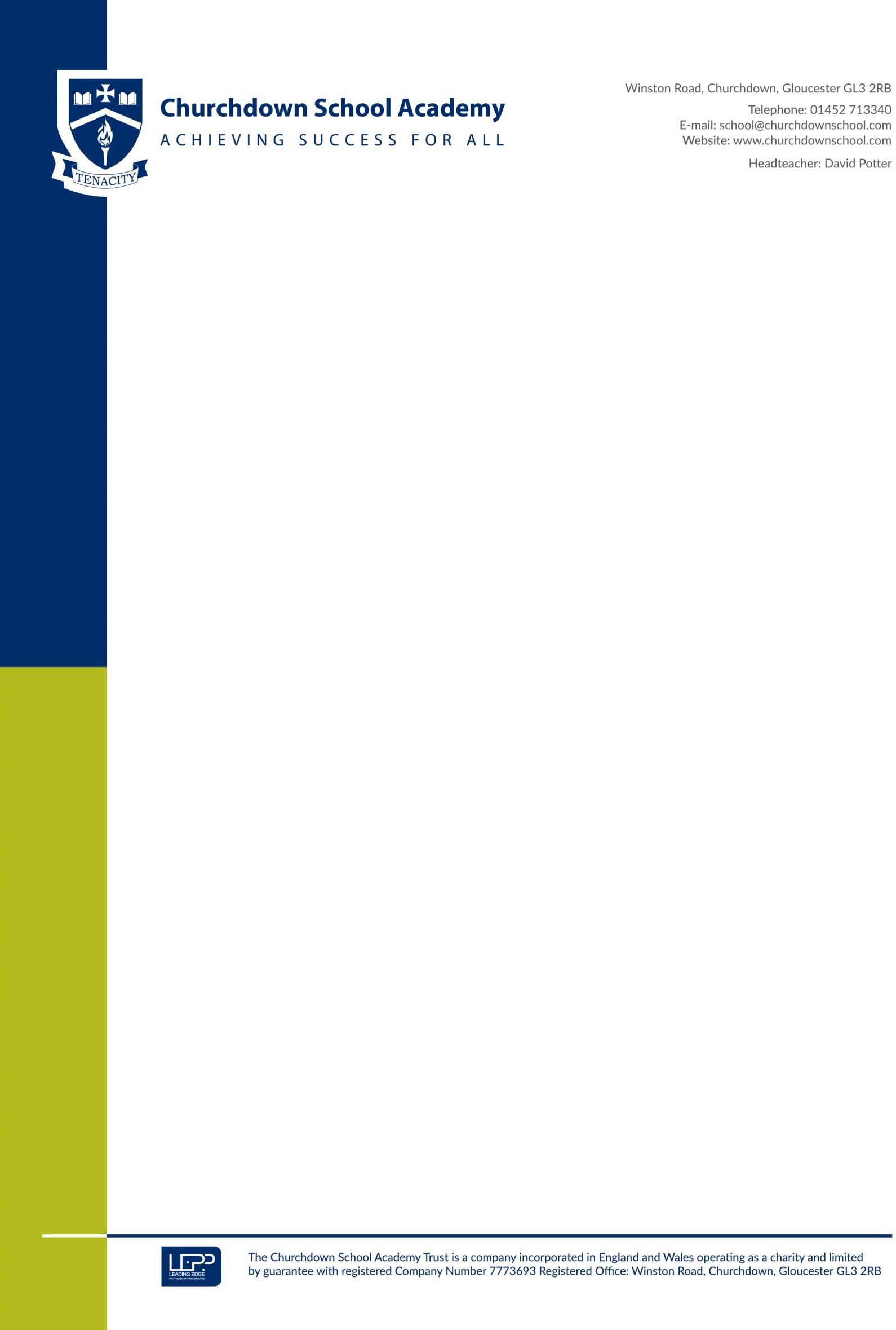 Most Recent School AttendedPreferred School – Parents are advised to visit school prior expressing a preference where possibleManent Exclusion fromj Previous Sc hoolPermanent Exclusion from Previous school(s)If your child has been permanently excluded form one or more schools please provide details below:Parental responsibilityContact details of this person:Please note: The Academy cannot intervene where parents with joint responsibility disagree.Part 2: GCSE Options – Only complete this part for pupils requiring places in Years 10 and11. Please state the subjects your child is studying at their current school.Please note we may not offer these courses.Further information may be found at www.gloucestershire.gov.uk/schooladmissionsPlease check that details, such as name, date of birth and address are entered accurately. Any error could lead to a delay in processing the application.Proof of address is required for every application should the school receive more applicants than places available.If you are moving house, we will require proof of your new address for distance purposes.If you are applying directly to us and have not been in the Gloucester Education System before you may be asked to supply proof of date of birth to ensure your child is placed in the appropriate year group.If your child has Educational, Health, Care Plan contact the SEN team at Gloucestershire County Council Tel: 01452 427815If a school holds a waiting list, positions can go up as well as down based on the oversubscription criteria of the school and the circumstances of children, School vacancies can change on a daily basis.You are advised not to remove your child from their current school until you have a confirmed place at another school.Transport will usually only be provided to children who are attending their nearest school, in line with Gloucestershire County Council’s policy. If your nearest school is full, Gloucester County Council will require a copy of their letter to you advising that they are unable to admit your child, and a copy of this letter must be submitted with your transport request.In Year Application for a School PlacePlease complete all boxes and return this form to Mrs J Walsh: jaw@churchdownschool.com or by post to the school address above.School admissions for children with a Education, Health, Care Plan are dealt with by the Special Educational Needs Team at Gloucester County Council. Please contact them on: 01452 427815Part 1: To be completed for all applicantsYour application may be delayed if not completed in full.Child’s DetailsIn Year Application for a School PlacePlease complete all boxes and return this form to Mrs J Walsh: jaw@churchdownschool.com or by post to the school address above.School admissions for children with a Education, Health, Care Plan are dealt with by the Special Educational Needs Team at Gloucester County Council. Please contact them on: 01452 427815Part 1: To be completed for all applicantsYour application may be delayed if not completed in full.Child’s DetailsIn Year Application for a School PlacePlease complete all boxes and return this form to Mrs J Walsh: jaw@churchdownschool.com or by post to the school address above.School admissions for children with a Education, Health, Care Plan are dealt with by the Special Educational Needs Team at Gloucester County Council. Please contact them on: 01452 427815Part 1: To be completed for all applicantsYour application may be delayed if not completed in full.Child’s DetailsIn Year Application for a School PlacePlease complete all boxes and return this form to Mrs J Walsh: jaw@churchdownschool.com or by post to the school address above.School admissions for children with a Education, Health, Care Plan are dealt with by the Special Educational Needs Team at Gloucester County Council. Please contact them on: 01452 427815Part 1: To be completed for all applicantsYour application may be delayed if not completed in full.Child’s DetailsIn Year Application for a School PlacePlease complete all boxes and return this form to Mrs J Walsh: jaw@churchdownschool.com or by post to the school address above.School admissions for children with a Education, Health, Care Plan are dealt with by the Special Educational Needs Team at Gloucester County Council. Please contact them on: 01452 427815Part 1: To be completed for all applicantsYour application may be delayed if not completed in full.Child’s DetailsIn Year Application for a School PlacePlease complete all boxes and return this form to Mrs J Walsh: jaw@churchdownschool.com or by post to the school address above.School admissions for children with a Education, Health, Care Plan are dealt with by the Special Educational Needs Team at Gloucester County Council. Please contact them on: 01452 427815Part 1: To be completed for all applicantsYour application may be delayed if not completed in full.Child’s DetailsIn Year Application for a School PlacePlease complete all boxes and return this form to Mrs J Walsh: jaw@churchdownschool.com or by post to the school address above.School admissions for children with a Education, Health, Care Plan are dealt with by the Special Educational Needs Team at Gloucester County Council. Please contact them on: 01452 427815Part 1: To be completed for all applicantsYour application may be delayed if not completed in full.Child’s DetailsIn Year Application for a School PlacePlease complete all boxes and return this form to Mrs J Walsh: jaw@churchdownschool.com or by post to the school address above.School admissions for children with a Education, Health, Care Plan are dealt with by the Special Educational Needs Team at Gloucester County Council. Please contact them on: 01452 427815Part 1: To be completed for all applicantsYour application may be delayed if not completed in full.Child’s DetailsIn Year Application for a School PlacePlease complete all boxes and return this form to Mrs J Walsh: jaw@churchdownschool.com or by post to the school address above.School admissions for children with a Education, Health, Care Plan are dealt with by the Special Educational Needs Team at Gloucester County Council. Please contact them on: 01452 427815Part 1: To be completed for all applicantsYour application may be delayed if not completed in full.Child’s DetailsIn Year Application for a School PlacePlease complete all boxes and return this form to Mrs J Walsh: jaw@churchdownschool.com or by post to the school address above.School admissions for children with a Education, Health, Care Plan are dealt with by the Special Educational Needs Team at Gloucester County Council. Please contact them on: 01452 427815Part 1: To be completed for all applicantsYour application may be delayed if not completed in full.Child’s DetailsChilds legal last name:Childs first names:Male/FemaleDate of Birth:Date of Birth:Date of Birth:Date of Birth:Current year group:Childs current permanent address:Childs current permanent address:Childs current permanent address:Childs current permanent address:Childs current permanent address:New address and date of move if applicable:Please provide proof of new address – a signed tenacy agreement or exchange of contracts.New address and date of move if applicable:Please provide proof of new address – a signed tenacy agreement or exchange of contracts.New address and date of move if applicable:Please provide proof of new address – a signed tenacy agreement or exchange of contracts.New address and date of move if applicable:Please provide proof of new address – a signed tenacy agreement or exchange of contracts.The date a school place is required:The date a school place is required:The date a school place is required:The date a school place is required:Is your child currently in school: Yes or NoIs your child currently in school: Yes or NoName of current school:Name of current school:Name of current school:Name of current school:Name of current school:Date last attended:Your child’s nationality:Your child’s nationality:Your child’s nationality:Date of making application:Date of making application:Date of making application:School namePhone number and EmailDates attendedDates attendedFrom:To:Name of preferred schoolName of preferred schoolReason for preferenceReason for preferenceReason for preferenceReason for preferenceAre there any siblings currently attend the preferred schoolAre there any siblings currently attend the preferred schoolAre there any siblings currently attend the preferred schoolAre there any siblings currently attend the preferred schoolYesNoIf yes please list their name(s), date of birth and home address below:If yes please list their name(s), date of birth and home address below:If yes please list their name(s), date of birth and home address below:If yes please list their name(s), date of birth and home address below:If yes please list their name(s), date of birth and home address below:If yes please list their name(s), date of birth and home address below:School namePhone number and email addressDate of permanent exclusionParent/Carer NameFirstSurnameSurnameRelationship to childSignatureDateHome telephone numberMobileMobileEmail addressI certify by signing above that the above information is correct. I do have parental responsibility for the child I am applying for. I understand that giving false information will mean the withdrawal of the offerI certify by signing above that the above information is correct. I do have parental responsibility for the child I am applying for. I understand that giving false information will mean the withdrawal of the offerI certify by signing above that the above information is correct. I do have parental responsibility for the child I am applying for. I understand that giving false information will mean the withdrawal of the offerI certify by signing above that the above information is correct. I do have parental responsibility for the child I am applying for. I understand that giving false information will mean the withdrawal of the offerDoes anyone else have parental responsibility? If so who:Are they in agreement with this application?YesNoParent/Carer name:FirstSurnameSurnameRelationship to child:Signature:DateHome Telephone:Mobile :Email address:I certify by signing above that the above information is correct. I do have parental responsibility for the child I am applying for. I understand that giving false information will mean the withdrawal of the offer of a place and possible prosecution under the Perjury Act.I certify by signing above that the above information is correct. I do have parental responsibility for the child I am applying for. I understand that giving false information will mean the withdrawal of the offer of a place and possible prosecution under the Perjury Act.I certify by signing above that the above information is correct. I do have parental responsibility for the child I am applying for. I understand that giving false information will mean the withdrawal of the offer of a place and possible prosecution under the Perjury Act.I certify by signing above that the above information is correct. I do have parental responsibility for the child I am applying for. I understand that giving false information will mean the withdrawal of the offer of a place and possible prosecution under the Perjury Act.Does your child have a Statement of Special education NeedsYesNoIs your child in the care of a local authorityYesNoDoes your child have a social workerYesNoName and contact information for the social workerName of local authority responsible for your child’s careSubjectExam board